Sydorenko IgorExperience:Position applied for: 3rd OfficerDate of birth: 30.08.1990 (age: 27)Citizenship: UkraineResidence permit in Ukraine: NoCountry of residence: UkraineCity of residence: MariupolContact Tel. No: +38 (062) 941-56-83 / +38 (097) 801-49-53E-Mail: yana-na2009@mail.ruSkype: i_g_o_r11U.S. visa: NoE.U. visa: NoUkrainian biometric international passport: Not specifiedDate available from: 31.08.2017English knowledge: ModerateMinimum salary: 2200 $ per month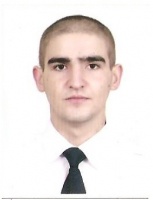 PositionFrom / ToVessel nameVessel typeDWTMEBHPFlagShipownerCrewingAble Seaman26.05.2013-17.12.2013Zografia 1Bulk Carrier40000-PanamaAdriatico